INSTRUCTIONS:  Please complete this form so that PBGC can determine whether you are entitled to a pension benefit.  Note those items marked "Proof Required" and enclose a copy of the appropriate document if you have not already sent it to us.  Acceptable documents for proof of age include your birth or baptism certificate, or U.S. Passport; for marriage, a marriage certificate; for proof of death, a death certificate.  This is not a benefit application.  To begin receiving benefits, or if you have questions about other acceptable documents, call our Customer Contact Center at 1-800-400-7242.  Print clearly with dark ink.1.  General information about youApproved OMB 1212-0055Expires xx/xx/xx 2.	Participant Information – Complete this section only if you checked “Self” in section 1.3. Designation of Beneficiary for Payments Owed at Death – PBGC may owe you money at the time of your death.  Typically, this happens if your final benefit is higher than the estimated benefit we had been paying.  If another person continues to receive your benefit after your death (as with a joint-and-survivor or certain-and-continuous annuity), PBGC will pay any money owed to that person.  If there are no continuing benefits or the person designated to receive continuing benefits dies before you, PBGC will pay any money owed you at the time of your death to the person(s) and/or entity(ies) (such as a trust, church, estate or other organization) that you designate in this section.  If you do not make a designation, or if all the beneficiaries you designate below die before you, PBGC will pay the money in this order to: your spouse, your children, your parents, your estate, or your next of kin.I name the following as my beneficiary(ies).  This designation replaces any previous designation and will only be effective when PBGC receives it. * Complete if person** Not necessary to provide; if provided, must total 100%CONTINUE ON BACKSignature – You must sign and date this document.  Knowingly and willfully making false, fictitious or fraudulent statements to the Pension Benefit Guaranty Corporation is a crime punishable under Title 18, Section 1001, and United States Code.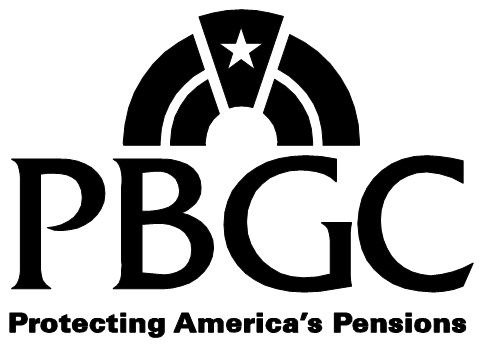 General Information FormGeneral Information FormPBGC Form 702Pension Benefit Guaranty Corporation.Pension Benefit Guaranty Corporation.For assistance, call 1-800-400-7242For assistance, call 1-800-400-7242Plan Name: FX.PrismCase.CaseTitle.XFPlan Name: FX.PrismCase.CaseTitle.XFPlan Number: FX.PrismCase.CaseIdNmbr.XFDate Printed: 12/14/2015Date of Plan Termination: FX.PrismCase.DOPT.XFLast NameLast NameLast NameLast NameLast NameLast NameLast NameLast NameLast NameLast NameLast NameLast NameLast NameLast NameLast NameLast NameLast NameLast NameLast NameLast NameFirst NameFirst NameFirst NameFirst NameFirst NameFirst NameFirst NameFirst NameFirst NameFirst NameFirst NameFirst NameMiddle NameMiddle NameMiddle NameMiddle NameMiddle NameMiddle NameMiddle NameMiddle NameMiddle NameMiddle NameMiddle NameOther Last Name(s) UsedOther Last Name(s) UsedOther Last Name(s) UsedOther Last Name(s) UsedOther Last Name(s) UsedOther Last Name(s) UsedOther Last Name(s) UsedOther Last Name(s) UsedOther Last Name(s) UsedOther Last Name(s) UsedOther Last Name(s) UsedOther Last Name(s) UsedOther Last Name(s) UsedOther Last Name(s) UsedOther Last Name(s) UsedOther Last Name(s) UsedOther Last Name(s) UsedOther Last Name(s) UsedOther Last Name(s) UsedOther Last Name(s) UsedOther Last Name(s) UsedSocial Security NumberSocial Security NumberSocial Security NumberSocial Security NumberSocial Security NumberSocial Security NumberSocial Security NumberSocial Security NumberSocial Security NumberSocial Security NumberSocial Security NumberDate of Birth (PROOF REQUIRED)Date of Birth (PROOF REQUIRED)Date of Birth (PROOF REQUIRED)Date of Birth (PROOF REQUIRED)Date of Birth (PROOF REQUIRED)Date of Birth (PROOF REQUIRED)Date of Birth (PROOF REQUIRED)Date of Birth (PROOF REQUIRED)Date of Birth (PROOF REQUIRED)Date of Birth (PROOF REQUIRED)GenderGenderGenderGenderGendermalemalemale--//femalefemalefemaleMailing AddressMailing AddressMailing AddressMailing AddressMailing AddressMailing AddressMailing AddressMailing AddressMailing AddressMailing AddressMailing AddressMailing AddressMailing AddressMailing AddressMailing AddressMailing AddressMailing AddressApartment / Route NumberApartment / Route NumberApartment / Route NumberApartment / Route NumberApartment / Route NumberApartment / Route NumberApartment / Route NumberApartment / Route NumberApartment / Route NumberApartment / Route NumberApartment / Route NumberApartment / Route NumberApartment / Route NumberApartment / Route NumberApartment / Route NumberCityCityCityCityCityCityCityCityCityCityCityCityCityCityCityCityCityStateStateStateStateZip CodeZip CodeZip CodeZip CodeZip CodeZip CodeZip CodeZip CodeZip CodeZip CodeZip CodeCountryCountryCountryCountryCountryCountryCountryCountryCountryCountryCountryCountryCountryCountryCountryCountryCountryEmail (optional)Email (optional)Email (optional)Email (optional)Email (optional)Email (optional)Email (optional)Email (optional)Email (optional)Email (optional)Email (optional)Email (optional)Email (optional)Email (optional)Email (optional)Daytime PhoneDaytime PhoneDaytime PhoneDaytime PhoneDaytime PhoneDaytime PhoneDaytime PhoneDaytime PhoneDaytime PhoneDaytime PhoneDaytime PhoneDaytime PhoneDaytime PhoneDaytime PhoneExtensionExtensionExtensionExtensionEvening PhoneEvening PhoneEvening PhoneEvening PhoneEvening PhoneEvening PhoneEvening PhoneEvening PhoneEvening PhoneEvening PhoneEvening PhoneEvening PhoneEvening PhoneEvening Phone()-x()-CONTINUE ON BACKGeneral Information Form	Form 702, page 2 of 4General Information Form	Form 702, page 2 of 4General Information Form	Form 702, page 2 of 4Plan Number: FX.PrismCase.CaseIdNmbr.XFParticipant Name: FX.PrismCust.FullName.XF Your relationship to person who participated in the plan:Your relationship to person who participated in the plan:Your relationship to person who participated in the plan:Your relationship to person who participated in the plan:Your relationship to person who participated in the plan:Your relationship to person who participated in the plan:Your relationship to person who participated in the plan:Your relationship to person who participated in the plan:Your relationship to person who participated in the plan:Your relationship to person who participated in the plan:Your relationship to person who participated in the plan:Your relationship to person who participated in the plan:Your relationship to person who participated in the plan:Your relationship to person who participated in the plan:Your relationship to person who participated in the plan:mark only oneA. Self – The benefits are from my pension planA. Self – The benefits are from my pension planA. Self – The benefits are from my pension planA. Self – The benefits are from my pension planA. Self – The benefits are from my pension planA. Self – The benefits are from my pension planA. Self – The benefits are from my pension planA. Self – The benefits are from my pension planA. Self – The benefits are from my pension planA. Self – The benefits are from my pension planA. Self – The benefits are from my pension planA. Self – The benefits are from my pension planA. Self – The benefits are from my pension planA. Self – The benefits are from my pension planA. Self – The benefits are from my pension planB.	Beneficiary - The benefits are from the pension plan of someone who is deceased.B.	Beneficiary - The benefits are from the pension plan of someone who is deceased.B.	Beneficiary - The benefits are from the pension plan of someone who is deceased.B.	Beneficiary - The benefits are from the pension plan of someone who is deceased.B.	Beneficiary - The benefits are from the pension plan of someone who is deceased.B.	Beneficiary - The benefits are from the pension plan of someone who is deceased.B.	Beneficiary - The benefits are from the pension plan of someone who is deceased.B.	Beneficiary - The benefits are from the pension plan of someone who is deceased.B.	Beneficiary - The benefits are from the pension plan of someone who is deceased.B.	Beneficiary - The benefits are from the pension plan of someone who is deceased.B.	Beneficiary - The benefits are from the pension plan of someone who is deceased.B.	Beneficiary - The benefits are from the pension plan of someone who is deceased.B.	Beneficiary - The benefits are from the pension plan of someone who is deceased.B.	Beneficiary - The benefits are from the pension plan of someone who is deceased.B.	Beneficiary - The benefits are from the pension plan of someone who is deceased.	My relationship to the participant:Spouse (PROOF REQUIRED)Spouse (PROOF REQUIRED)Spouse (PROOF REQUIRED)Spouse (PROOF REQUIRED)Spouse (PROOF REQUIRED)Spouse (PROOF REQUIRED)Spouse (PROOF REQUIRED)Spouse (PROOF REQUIRED)Spouse (PROOF REQUIRED)Spouse (PROOF REQUIRED)Spouse (PROOF REQUIRED)Other:Other:Other:	Name of Participant:	Name of Participant:	Date of participant’s death:///(PROOF REQUIRED)C.  Alternate payee - I have a Qualified Domestic Relations Order (QDRO) that establishes my right to receive some or all of a participant's benefits from a pension plan.C.  Alternate payee - I have a Qualified Domestic Relations Order (QDRO) that establishes my right to receive some or all of a participant's benefits from a pension plan.C.  Alternate payee - I have a Qualified Domestic Relations Order (QDRO) that establishes my right to receive some or all of a participant's benefits from a pension plan.C.  Alternate payee - I have a Qualified Domestic Relations Order (QDRO) that establishes my right to receive some or all of a participant's benefits from a pension plan.C.  Alternate payee - I have a Qualified Domestic Relations Order (QDRO) that establishes my right to receive some or all of a participant's benefits from a pension plan.C.  Alternate payee - I have a Qualified Domestic Relations Order (QDRO) that establishes my right to receive some or all of a participant's benefits from a pension plan.C.  Alternate payee - I have a Qualified Domestic Relations Order (QDRO) that establishes my right to receive some or all of a participant's benefits from a pension plan.C.  Alternate payee - I have a Qualified Domestic Relations Order (QDRO) that establishes my right to receive some or all of a participant's benefits from a pension plan.C.  Alternate payee - I have a Qualified Domestic Relations Order (QDRO) that establishes my right to receive some or all of a participant's benefits from a pension plan.C.  Alternate payee - I have a Qualified Domestic Relations Order (QDRO) that establishes my right to receive some or all of a participant's benefits from a pension plan.C.  Alternate payee - I have a Qualified Domestic Relations Order (QDRO) that establishes my right to receive some or all of a participant's benefits from a pension plan.C.  Alternate payee - I have a Qualified Domestic Relations Order (QDRO) that establishes my right to receive some or all of a participant's benefits from a pension plan.C.  Alternate payee - I have a Qualified Domestic Relations Order (QDRO) that establishes my right to receive some or all of a participant's benefits from a pension plan.C.  Alternate payee - I have a Qualified Domestic Relations Order (QDRO) that establishes my right to receive some or all of a participant's benefits from a pension plan.C.  Alternate payee - I have a Qualified Domestic Relations Order (QDRO) that establishes my right to receive some or all of a participant's benefits from a pension plan.	Name of Participant:	Name of Participant:	Date of QDRO://D.	Other.  Please explain:D.	Other.  Please explain:D.	Other.  Please explain:D.	Other.  Please explain:D.	Other.  Please explain:D.	Other.  Please explain:D.	Other.  Please explain:D.	Other.  Please explain:D.	Other.  Please explain:D.	Other.  Please explain:D.	Other.  Please explain:D.	Other.  Please explain:D.	Other.  Please explain:D.	Other.  Please explain:D.	Other.  Please explain:Are you currently employed?   If yes, please provide information below:	Are you currently employed?   If yes, please provide information below:	NoAre you currently employed?   If yes, please provide information below:	Are you currently employed?   If yes, please provide information below:	YesEmployer Name:City and StateCity and StateCity and StateWere you married when the plan terminated?  Were you married when the plan terminated?  Were you married when the plan terminated?  Were you married when the plan terminated?  Were you married when the plan terminated?  Were you married when the plan terminated?  Were you married when the plan terminated?  Were you married when the plan terminated?  Were you married when the plan terminated?  Were you married when the plan terminated?  Were you married when the plan terminated?  Were you married when the plan terminated?  Were you married when the plan terminated?  Were you married when the plan terminated?  Were you married when the plan terminated?  Were you married when the plan terminated?  Were you married when the plan terminated?  Were you married when the plan terminated?  Were you married when the plan terminated?  Were you married when the plan terminated?  Were you married when the plan terminated?  Were you married when the plan terminated?  Were you married when the plan terminated?  Were you married when the plan terminated?  Were you married when the plan terminated?  Were you married when the plan terminated?  Were you married when the plan terminated?  NoNoWere you married when the plan terminated?  Were you married when the plan terminated?  Were you married when the plan terminated?  Were you married when the plan terminated?  Were you married when the plan terminated?  Were you married when the plan terminated?  Were you married when the plan terminated?  Were you married when the plan terminated?  Were you married when the plan terminated?  Were you married when the plan terminated?  Were you married when the plan terminated?  Were you married when the plan terminated?  Were you married when the plan terminated?  Were you married when the plan terminated?  Were you married when the plan terminated?  Were you married when the plan terminated?  Were you married when the plan terminated?  Were you married when the plan terminated?  Were you married when the plan terminated?  Were you married when the plan terminated?  Were you married when the plan terminated?  Were you married when the plan terminated?  Were you married when the plan terminated?  Were you married when the plan terminated?  Were you married when the plan terminated?  Were you married when the plan terminated?  Were you married when the plan terminated?  YesYesSpouse’s Last NameSpouse’s Last NameSpouse’s Last NameSpouse’s Last NameSpouse’s Last NameSpouse’s Last NameSpouse’s Last NameSpouse’s Last NameSpouse’s Last NameSpouse’s Last NameSpouse’s Last NameSpouse’s Last NameSpouse’s Last NameSpouse’s Last NameSpouse’s Last NameSpouse’s Last NameSpouse’s First NameSpouse’s First NameSpouse’s First NameSpouse’s First NameSpouse’s First NameSpouse’s First NameSpouse’s First NameSpouse’s First NameSpouse’s First NameSpouse’s First NameSpouse’s First NameSpouse’s First NameSpouse’s First NameSpouse’s First NameSpouse’s First NameSpouse’s Middle NameSpouse’s Middle NameSpouse’s Middle NameSpouse’s Middle NameSpouse’s Middle NameSpouse’s Middle NameSpouse’s Middle NameSpouse’s Middle NameSpouse’s Middle NameSpouse’s Middle NameSpouse’s Middle NameSpouse’s Middle NameSpouse’s Middle NameSpouse’s Middle NameSpouse’s Middle NameSpouse’s Middle NameOther Name(s) UsedOther Name(s) UsedOther Name(s) UsedOther Name(s) UsedOther Name(s) UsedOther Name(s) UsedOther Name(s) UsedOther Name(s) UsedOther Name(s) UsedOther Name(s) UsedOther Name(s) UsedOther Name(s) UsedOther Name(s) UsedOther Name(s) UsedOther Name(s) UsedSpouse’s Social Security NumberSpouse’s Social Security NumberSpouse’s Social Security NumberSpouse’s Social Security NumberSpouse’s Social Security NumberSpouse’s Social Security NumberSpouse’s Social Security NumberSpouse’s Social Security NumberSpouse’s Social Security NumberSpouse’s Social Security NumberSpouse’s Social Security NumberSpouse’s Date of Birth(PROOF REQUIRED)Spouse’s Date of Birth(PROOF REQUIRED)Spouse’s Date of Birth(PROOF REQUIRED)Spouse’s Date of Birth(PROOF REQUIRED)Spouse’s Date of Birth(PROOF REQUIRED)Spouse’s Date of Birth(PROOF REQUIRED)Spouse’s Date of Birth(PROOF REQUIRED)Spouse’s Date of Birth(PROOF REQUIRED)Spouse’s Date of Birth(PROOF REQUIRED)Spouse’s Date of Birth(PROOF REQUIRED)Date of Marriage(PROOF REQUIRED)Date of Marriage(PROOF REQUIRED)Date of Marriage(PROOF REQUIRED)Date of Marriage(PROOF REQUIRED)Date of Marriage(PROOF REQUIRED)Date of Marriage(PROOF REQUIRED)Date of Marriage(PROOF REQUIRED)Date of Marriage(PROOF REQUIRED)Date of Marriage(PROOF REQUIRED)Date of Marriage(PROOF REQUIRED)--////Is there a Qualified Domestic Relations Order (QDRO) requiring payment of some or all of your benefit to someone else?Is there a Qualified Domestic Relations Order (QDRO) requiring payment of some or all of your benefit to someone else?Is there a Qualified Domestic Relations Order (QDRO) requiring payment of some or all of your benefit to someone else?Is there a Qualified Domestic Relations Order (QDRO) requiring payment of some or all of your benefit to someone else?Is there a Qualified Domestic Relations Order (QDRO) requiring payment of some or all of your benefit to someone else?Is there a Qualified Domestic Relations Order (QDRO) requiring payment of some or all of your benefit to someone else?Is there a Qualified Domestic Relations Order (QDRO) requiring payment of some or all of your benefit to someone else?Is there a Qualified Domestic Relations Order (QDRO) requiring payment of some or all of your benefit to someone else?Is there a Qualified Domestic Relations Order (QDRO) requiring payment of some or all of your benefit to someone else?Is there a Qualified Domestic Relations Order (QDRO) requiring payment of some or all of your benefit to someone else?Is there a Qualified Domestic Relations Order (QDRO) requiring payment of some or all of your benefit to someone else?Is there a Qualified Domestic Relations Order (QDRO) requiring payment of some or all of your benefit to someone else?Is there a Qualified Domestic Relations Order (QDRO) requiring payment of some or all of your benefit to someone else?NoIs there a Qualified Domestic Relations Order (QDRO) requiring payment of some or all of your benefit to someone else?Is there a Qualified Domestic Relations Order (QDRO) requiring payment of some or all of your benefit to someone else?Is there a Qualified Domestic Relations Order (QDRO) requiring payment of some or all of your benefit to someone else?Is there a Qualified Domestic Relations Order (QDRO) requiring payment of some or all of your benefit to someone else?Is there a Qualified Domestic Relations Order (QDRO) requiring payment of some or all of your benefit to someone else?Is there a Qualified Domestic Relations Order (QDRO) requiring payment of some or all of your benefit to someone else?Is there a Qualified Domestic Relations Order (QDRO) requiring payment of some or all of your benefit to someone else?Is there a Qualified Domestic Relations Order (QDRO) requiring payment of some or all of your benefit to someone else?Is there a Qualified Domestic Relations Order (QDRO) requiring payment of some or all of your benefit to someone else?Is there a Qualified Domestic Relations Order (QDRO) requiring payment of some or all of your benefit to someone else?Is there a Qualified Domestic Relations Order (QDRO) requiring payment of some or all of your benefit to someone else?Is there a Qualified Domestic Relations Order (QDRO) requiring payment of some or all of your benefit to someone else?Is there a Qualified Domestic Relations Order (QDRO) requiring payment of some or all of your benefit to someone else?Yes	Date of the QDRO:	Date of the QDRO://	Name of alternate payee:	Name of alternate payee:CONTINUECONTINUECONTINUECONTINUECONTINUECONTINUECONTINUECONTINUECONTINUECONTINUECONTINUECONTINUECONTINUEGeneral Information Form	Form 702, page 3 of 4General Information Form	Form 702, page 3 of 4General Information Form	Form 702, page 3 of 4Plan Number: FX.PrismCase.CaseIdNmbr.XFParticipant Name: FX.PrismCust.FullName.XF Beneficiary(ies)Social Security Number*Date of Birth*RelationshipPercentage**Name Address Daytime Tel. No:Name Address Daytime Tel. No:Name Address Daytime Tel. No:If you want to change this designation, please call PBGC’s Customer Contact Center at 1-800-400-7242.THANK YOU.General Information Form	Form 702, page 4 of 4General Information Form	Form 702, page 4 of 4General Information Form	Form 702, page 4 of 4Plan Number: FX.PrismCase.CaseIdNmbr.XFParticipant Name: FX.PrismCust.FullName.XF I declare under penalty of perjury that all of the information I have provided on this form is true and correct. I declare under penalty of perjury that all of the information I have provided on this form is true and correct. I declare under penalty of perjury that all of the information I have provided on this form is true and correct. I declare under penalty of perjury that all of the information I have provided on this form is true and correct. I declare under penalty of perjury that all of the information I have provided on this form is true and correct. I declare under penalty of perjury that all of the information I have provided on this form is true and correct. signaturesignaturedatedatedate